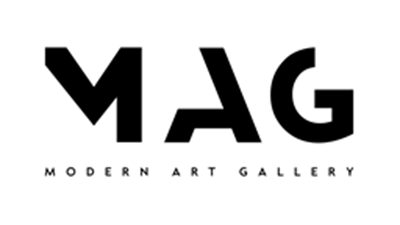 Regulamin zamówień indywidualnych§1. Postanowienia ogólneNiniejszy regulamin określa warunki dokonywania zakupów w ramach zamówień indywidualnych – wykonywanie prac Artystów na zamówienie. MAG MODERN ART GALLERY prowadzona jest przez Sulvoq Sp.z o.o , z siedzibą w Warszawie (adres: ul. Smocza 27, 01-048 Warszawa), zarejestrowaną w rejestrze przedsiębiorców Krajowego Rejestru Sądowego prowadzonym przez Sąd Rejonowy dla m.st Warszawy, XII Wydział Gospodarczy Krajowego Rejestru Sądowego pod numerem KRS 0001047699, posiadającą NIP 5252683277 (dalej: „Właściciel”).Produkty są wykonywane na indywidualne zamówienie.Ceny ustalane są indywidualnie. §2. Zamówienia IndywidualneKlient zobowiązany jest najpierw zasygnalizować chęć zawarcia umowy poprzez kontakt z MAG MODERN ART GALLERY poprzez kontakt telefoniczny, lub przesłanie wiadomości elektronicznej na adres contact@magallery.plMAG MODERN ART GALLERY po otrzymaniu zapytania – w ciągu 3 dni roboczych – przesyła na adres elektroniczny Klienta WYCENĘ, zawierającą:Cenę za opisany produktPrzybliżony termin jego realizacji.Na podstawie otrzymanej WYCENY Klient składa zamówienie poprzez wysłanie wiadomości zwrotnej z informacją o zaakceptowaniu podanych w niej warunków przyjęcia zamówienia do realizacji, a w przypadku zamówień z dodatkową personalizacją, wraz z informacją                                    o szczegółach wybranego sposobu personalizacji (np. Odnośnie pionów, przybliżonej kolorystyki) Brak odpowiedzi ze strony Klienta w ciągu 3 dni – na otrzymaną WYCENĘ oznacza anulowanie procesu składania zamówienia. W szczególności oznacza to że podana w WYCENIE przybliżona data realizacji zlecenia nie jest już wiążąca i może ulec zmianie.MAG MODERN ART. GALLERY  zastrzegają sobie możliwość zmiany, na podstawie otrzymanych od Klienta informacji dotyczących szczegółów personalizacji, przesłanej wcześniej WYCENY, bądź odmowy przyjęcia zamówienia do realizacji (np. z powodów ograniczeń technicznych).Klient po złożeniu zamówienia otrzymuje od MAG MODERAN ART GALLERY – SZCZEGÓŁY REALIZACJI zawierające:Potwierdzenie przyjęcia zamówienia do realizacji;Termin realizacji zamówienia (w przypadku wysyłki – prośbę o podanie adresu wraz                         z numerem telefonu dla kuriera – na jaki należy wysłać zrealizowane zamówienie);Fakturę zaliczkową na zamówione produkty oraz danymi do przelewu wraz z terminem płatności;Z chwilą otrzymania przez Klienta ww. SZCZEGÓŁÓW REALIZACJI dochodzi do zawarcia Umowy.§ 3. PłatnościKlient po złożeniu zamówienia, zobowiązany jest do zapłaty kwoty przelewem, w wysokości i terminie, które są wskazane na otrzymanej fakturze zaliczkowej od MAG MODERAN ART GALLERY. Płatności należy dokonać rachunek mBank podany na fakturze.  Niedopełnienie, przez Klienta tego zobowiązania, może spowodować przesunięcie terminu realizacji (podanego w SZCZEGÓŁY REALIZACJI) na późniejszy.§ 4. Realizacja zamówieniaDla zamówionych produktów Klient, po dokonaniu zapłaty zaliczki, otrzymuje:Zdjęcie obrazu oraz detali Do 10 dni przed datą realizacji zamówienia (wskazaną w SZCZEGÓŁY REALIZACJI ) Klient ma prawo do wprowadzenia jednokrotnej zmiany do zaakceptowanego sposobu personalizacji zamawianego produktu. W terminie krótszym niż 10 dni od daty realizacji zamówienia, zmiana taka może okazać się niemożliwa do wykonania, bądź może pociągać za sobą dodatkowe koszty (ze względu na zaawansowanie prac). Brak kontaktu z strony klienta wiąże się z zakończeniem zlecenia na etapie zerwania kontaktu, czas na odebranie prac do 3 miesiące od momentu zakończenia kontaktu. Po tym terminie klient nie ma możliwości odebrania prac.§ 5. Dostawa produktówWysyłka – na terenie POLSKI – następuje poprzez firmę kurierską (według wyboru Klienta)                    i jest dodatkowo płatna przez Klienta – bez względu na wybór przewoźnika. Kwota ta podana jest w SZCZEGÓŁACH REALIZACJI.Klient jest zobowiązany dokonać sprawdzenia stanu produktu oraz opakowania niezwłocznie po dostarczeniu przesyłki. W razie stwierdzenia jakichkolwiek uszkodzeń mogących powstać w tracie dostawy, Klient powinien sporządzić odpowiedni protokół oraz niezwłocznie zawiadomić Sprzedającego.Sprzedający nie ponosi odpowiedzialności za niedostarczenie produktu z przyczyn leżących po stronie Klienta (np. wskutek wskazania nieprawidłowego lub niepełnego adresu dostawy).                   W takiej sytuacji Sprzedający zawiadomi Klienta o nieudanej próbie doręczenia produktu.Wysyłka – poza granice POLSKI – każdorazowo rozpatrywana jest indywidualnie – zarówno co do sposobu wysyłki, jaki i wyceny.Istnieje możliwość odbioru osobistego w MAG MODERN ART GALLERY , pod adresem ul. Koszykowa 63, Warszawa (Hala Koszyki POZIOM 0), po wcześniejszym ustaleniu terminu (mailowo lub telefonicznie).§ 6. ReklamacjeMAG MODERN ART GALLERY zobowiązuje się do dostarczenia produktu wolnego od wad.W celu złożenia Reklamacji, należy skontaktować się z MAG MODER ART GALLERY poprzez wiadomość e-mail. Należy podać następujące informacje:Informacje i okoliczności dotyczące przedmiotu reklamacji – rodzaj i datę wystąpienia niezgodności/wady;Żądanie sposobu doprowadzenia Produktu do zgodności z Umową Sprzedaży;Dane kontaktowe składającego reklamację.MAG MODERN ART GALLERY ustosunkują się do reklamacji w ciągu 14 dni od jej efektywnego otrzymania.W przypadku naprawy Produktu, Klient powinien dostarczyć Produkt do MAG MODERN ART GALLERY  na adres: ul. Koszykowa 63, Warszawa (Hala Koszyki POZIOM 0) Zobowiązują się usunąć wadę w rozsądnym czasie bez nadmiernych niedogodności dla Klienta§ 7. Prawo odstąpienia od umowyKlientowi nie przysługuje prawo odstąpienia od umowy ze względu na fakt, że przedmiotem świadczenia jest rzecz stworzona według specyfikacji Klienta lub służąca zaspokojeniu jego zindywidualizowanych potrzeb (art. 38 pkt 3 ustawy z dnia 30 maja 2014 r. o prawach konsumenta).Po wykonaniu zamówienia indywidualnego nie przysługuje zwrot wpłaconej kwoty zaliczki ani też kwoty całościowej. Klient ma możliwość odebrania prac w ciągu 3 miesięcy od zakończenia zamówienia. W przypadku braku kontaktu lub nie odebrania prac, zamówienie automatycznie skutkuje zakończeniem zlecenia.Zakończenie zlecenie zwalnia MAG od jakichkolwiek zobowiązań w stosunku do zamawiającego.§ 8. Własność intelektualnaZabrania się wykorzystywania jakichkolwiek materiałów publikowanych na stronie internetowej MAG MODERN ART. GALLERY (w tym zdjęć i opisów produktów) bez zgody MAG MODERN ART GALLERY wyrażonej na piśmie, pod rygorem nieważności.§ 9. Ochrona danych osobowychAdministratorem danych osobowych przekazywanych przez Klientów w związku z zakupami jest firma MAG MODER ART GALLERY W celu realizacji umowy sprzedaży MAG MODERN ART GALLERY gromadzą następujące dane: imię i nazwisko, adres mailowy, adres, numer telefonu.Dane osobowe wykorzystywane w celu realizacji umowy sprzedaży mogą być przekazywane podmiotom odpowiedzialnym za dostawę zakupionych towarów do Klienta.Wymienione powyżej dane osobowe przechowywane będą przez okres niezbędny w celu realizacji umowy oraz zgodnie z obowiązującymi przepisami prawa.W każdym czasie Klient ma możliwość wniesienia skargi do Prezesa Urzędu Ochrony Danych Osobowych.§10. Postanowienia końcoweRegulamin wchodzi w życie z dniem publikacji na stronie internetowej MAGNiniejszy Regulamin może zostać zmieniony.Zmiany Regulaminu wchodzą w życie od dnia ich ogłoszenia przez MAG Klientów, którzy dokonali zamówienia przed wejściem w życie zmian Regulaminu, obowiązuje Regulamin dotychczasowy.W sprawach nieuregulowanych postanowieniami niniejszego Regulaminu właściwe jest prawo polskie.